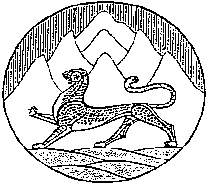 Республика Северная Осетия – АланияСобрание представителей муниципального образованияИрафский районРЕШЕНИЕ от  27. 12. 2019 г. № 15/5                                                                                 с. Чикола                                                                          Об установлении единого налога на вмененный доход для отдельныхвидов деятельности на территории муниципального образованияИрафский районВ соответствии с Налоговым кодексом Российской Федерации, руководствуясь Федеральным законом от 06.10.2003 №131-ФЗ «Об общих принципах организации местного самоуправления в Российской Федерации», Уставом муниципального образования Ирафский район, Собрание представителей муниципального  образования  Ирафский  район                           РЕШАЕТ:Установить на территории муниципального образования Ирафский район единый налог на вмененный доход для отдельных видов деятельности согласно приложениям 1,2.Признать утратившим силу решение Собрания представителей муниципального образования Ирафский район от 30.11.2015г. № 20/4 «Об утверждении значения корректирующего коэффициента базовой доходности К2 для отдельных видов предпринимательской деятельности на территории муниципального образования Ирафский район».  Настоящее решение разместить на официальном сайте АМС Ирафского района и опубликовать в районной газете «Ираф».Настоящее решение вступает в законную силу с 1 января 2020г.Глава муниципального образования Ирафский район                                       Б.А. Хидиров                                                              Приложение 1Физические показатели, базовая доходность,корректирующие коэффициенты иставки единого налога в с. Чикола                  Приложение №2Физические показатели, базовая доходность,корректирующие коэффициенты иставки единого налога, в остальных населенных пунктахУкрупнение сектора деятельностиЕдиница физического показателя характеризирующего вид деятельностиБазовая доходностьК2 местныйК1 федеральныйСумма вмененного доходаСумма единого налога1Оказание бытовых услуг:Оказание бытовых услуг:Оказание бытовых услуг:Оказание бытовых услуг:Оказание бытовых услуг:Оказание бытовых услуг:Оказание бытовых услуг:1.1-ремонт и чистка обувиработник75000,841,91512064,501809,681.2-ремонт и пошив швейных изделийработник75000,841,91512064,501809,681.3-ремонт изделий из кожи и мехаработник75000,841,91512064,501809,681.4-ремонт часовработников75000,841,91512064,501809,681.5-изготовление и ремонт ювелирных изделийработник75000,841,91512064,501809,681.6-ремонт и техническое обслуживание бытовой радиоэлектронной аппаратурыработник75000,841,91512064,501809,681.7-ремонт и техническое обслуживание бытовых машин и бытовых приборовработник75000,841,91512064,501809,681.8-ремонт и техническое обслуживание компьютеров и оргтехникиработник75000,841,91512064,501809,681.9-ремонт и техническое обслуживание абонентского оборудования и средств связиработник75000,841,91512064,501809,681.10-ремонт и изготовление  металлических изделийработник75000,841,91512064,501809,681.11-ремонт машин, оборудования и приборовработник75000,841,91512064,501809,681.12Услуги фотоательеработник75000,841,91512064,501809,681.13Прокат бытовой радиоэлектронной аппаратуры и принадлежностей к ней, видеоигровых устройств, видеокассетработник75000,841,91512064,501809,681.14-химчистка и крашениеработник75000,841,91512064,501809,681.15-услуги прачечныхработник75000,841,91512064,501809,681.16-услуги баньработник75000,841,91512064,501809,681.17-расчес и переработка давальческой шерстиработник75000,821,91511777,251766,591.18-выделка шкур животныхработник75000,821,91511777,251766,591.19-ритуальные и обрядовые услуги-ритуальные и обрядовые услуги-ритуальные и обрядовые услуги-ритуальные и обрядовые услуги-ритуальные и обрядовые услуги-ритуальные и обрядовые услуги-ритуальные и обрядовые услуги-изготовление предметов похоронного ритуалаработник75000,8421,91512093,231813,98-изготовление надгробных сооружений из природного камняработник75000,8421,91512093,231813,98-иные услугиработник75000,8311,91511935,241790,291.20Изготовление и ремонт мебелиработник75000,8591,91512337,391850,611.21Ремонт и строительство жилья и других построекРемонт и строительство жилья и других построекРемонт и строительство жилья и других построекРемонт и строительство жилья и других построекРемонт и строительство жилья и других построекРемонт и строительство жилья и других построекРемонт и строительство жилья и других построек-штукатурные работыработник75000,8621,91512380,481857,07-облицовочные и малярные работыработник75000,8621,91512380,481857,07-ремонт кровельработник75000,8621,91512380,481857,07-комплексный ремонт домов и квартирработник75000,8621,91512380,481857,07-благоустройство территорииработник75000,8621,91512380,481857,07-изготовление столярных деталей и изделийработник75000,8621,91512380,481857,07-прочие услугиработник75000,8621,91512380,481857,071.22ремонт и изготовление замков, металлической галантереиработник75000,8171,91511734,161760,121.23-прокат(за исключением проката кинофильмов)работник75000,8571,91512308,661846,301.24-другие бытовые услугиработник75000,8611,91512366,111854,922Оказание парикмахерских услугОказание парикмахерских услугОказание парикмахерских услугОказание парикмахерских услугОказание парикмахерских услугОказание парикмахерских услугОказание парикмахерских услуг2.1-в салонах парикмахерской «Люкс»работник75000,8621,91512380,481857,072.2-в парикмахерских салонахработник75000,8491,91512193,761829,062.3-в парикмахерских кабинетахработник75000,841,91512064,501809,683Оказание ветеринарных услугработник75000,8231,91511820,341773,054Сервисное обслуживание автотранспортных средствработник120000,5391,91512386,221857,935Розничная торговля, осуществляемая через объекты стационарной торговой сети, имеющие торговые залы не более 150 квадратных метров, в том числеРозничная торговля, осуществляемая через объекты стационарной торговой сети, имеющие торговые залы не более 150 квадратных метров, в том числеРозничная торговля, осуществляемая через объекты стационарной торговой сети, имеющие торговые залы не более 150 квадратных метров, в том числеРозничная торговля, осуществляемая через объекты стационарной торговой сети, имеющие торговые залы не более 150 квадратных метров, в том числеРозничная торговля, осуществляемая через объекты стационарной торговой сети, имеющие торговые залы не более 150 квадратных метров, в том числеРозничная торговля, осуществляемая через объекты стационарной торговой сети, имеющие торговые залы не более 150 квадратных метров, в том числеРозничная торговля, осуществляемая через объекты стационарной торговой сети, имеющие торговые залы не более 150 квадратных метров, в том числе5.1продовольственными товарамикв.м18000,191,915654,9398,245.2непродовольственными товарамикв.м18000,191,915654,9398,245.3лекарственными средствами и изделиями медицинского назначениякв.м18000,3171,9151092,70163,905.4ювелирными изделиямикв.м18000,6341,9152185,40327,815.5изделиями из натуральной кожи и мехакв.м18000,6341,9152185,40327,815.6автомобильными товарами (в том числе автоаксессуарами, автокосметикой и др).кв.м18000,3291,9151134,06170,115.7теле-видео-и аудиоаппаратурой компьютерами и оргтехникойкв.м18000,4751,9151637,33245,605.8компьютерами и оргтехникойкв.м18000,4761,9151640,77246,125.9абонентским оборудованием средств связикв.м18000,4761,9151640,77246,125.10печатной продукцией средств массовой информации, книжной продукцией, связанной с образованием, наукой и культуройкв.м18000,191,915654,9398,245.11комиссионными товарамикв.м18000,1431,915492,9273,945.12прочими товарамикв.м18000,2071,915713,53107,036Розничная торговля, осуществляемая через объекты стационарной торговой сети, не имеющие торговых залов, и розничная торговля, осуществляемая через объекты нестационарной торговой сети, в том числе:Розничная торговля, осуществляемая через объекты стационарной торговой сети, не имеющие торговых залов, и розничная торговля, осуществляемая через объекты нестационарной торговой сети, в том числе:Розничная торговля, осуществляемая через объекты стационарной торговой сети, не имеющие торговых залов, и розничная торговля, осуществляемая через объекты нестационарной торговой сети, в том числе:Розничная торговля, осуществляемая через объекты стационарной торговой сети, не имеющие торговых залов, и розничная торговля, осуществляемая через объекты нестационарной торговой сети, в том числе:Розничная торговля, осуществляемая через объекты стационарной торговой сети, не имеющие торговых залов, и розничная торговля, осуществляемая через объекты нестационарной торговой сети, в том числе:Розничная торговля, осуществляемая через объекты стационарной торговой сети, не имеющие торговых залов, и розничная торговля, осуществляемая через объекты нестационарной торговой сети, в том числе:Розничная торговля, осуществляемая через объекты стационарной торговой сети, не имеющие торговых залов, и розничная торговля, осуществляемая через объекты нестационарной торговой сети, в том числе:6.1продовольственными товарамиторговое место90000,7121,91512271,321840,706.2непродовольственными товарамиторговое место90000,7121,91512271,321840,706.3лекарственными средствами и изделиями медицинского назначенияторговое место90000,7541,91512995,191949,286.4ювелирными изделиямиторговое место90000,7541,91512995,191949,286.5изделиями из натуральной кожи и мехаторговое место90000,7391,91512736,671910,506.6автомобильными товарами (в том числе авто аксессуарами, автокосметикой и др).торговое место90000,7391,91512736,671910,506.7теле-,видео-и аудиоаппаратуройторговое место90000,7541,91512995,191949,286.8компьютерами и оргтехникойторговое место90000,7541,91512995,191949,286.9абонентским оборудованием средств связиторговое место90000,7541,91512995,191949,286.10печатной продукцией средств массовой информации, книжной продукцией, связанной с образованием, наукой и культуройторговое место90000,7191,91512391,971858,796.11прочими товарамиторговое место90000,7291,91512564,321884,657Разносная торговля, осуществляемая индивидуальными предпринимателями (за исключением торговли подакцизными товарами, лекарственными препаратами, изделиями из драгоценных камней, оружием, меховыми изделиями и техническими сложными товарами бытового назначения)работник450011,9158617,501292,638Оказание услуг общественного питания, осуществляемых при использовании зала площадью не более 150 квадратных метров, в том числеОказание услуг общественного питания, осуществляемых при использовании зала площадью не более 150 квадратных метров, в том числеОказание услуг общественного питания, осуществляемых при использовании зала площадью не более 150 квадратных метров, в том числеОказание услуг общественного питания, осуществляемых при использовании зала площадью не более 150 квадратных метров, в том числеОказание услуг общественного питания, осуществляемых при использовании зала площадью не более 150 квадратных метров, в том числеОказание услуг общественного питания, осуществляемых при использовании зала площадью не более 150 квадратных метров, в том числеОказание услуг общественного питания, осуществляемых при использовании зала площадью не более 150 квадратных метров, в том числе8.1Рестораны, барыкв.м10000,2051,915392,5858,898.2Кафекв.м10000,1561,915298,7444,818.3Столовыекв.м10000,1241,915237,4635,628.4Закусочныекв.м10000,1141,915218,3132,758.5Предприятия общественного питания, расположенные в школах и учебных заведенияхкв.м10000,0521,91599,5814,948.6Предприятия общественного питания, расположенные внутри предприятий с пропускным режимом работыкв.м10000,0481,91591,9213,799оказание автотранспортных услуг по перевозке пассажиров и грузов, осуществляемых организациями и индивидуальными предпринимателями, использующими не более 20 автомобилейавтомобиль60000,4251,9154883,25732,4910Оказание услуг по хранению автотранспортных средств на платных стоянкахкв.м500,331,91531,604,74(1)В случае реализации торговым предприятием или предпринимателем двух и более видов товаров, устанавливается максимальный коэффициент К2 одного из этих видов товаров.кв.м18000,351,9151206,45180,96(2)Для предприятий, реализующих лекарственные препараты собственного производства, понижающий коэффициент к действующей ставке н-гакв.м18000,51,9151723,5258,511.Распространение наружной рекламы с использованием конструкций (за использование рекламных конструкций с автоматической сменой изображения и электронные табло)кв.м.40000,0481,915367,955,1511.1Распространение наружной рекламы с использованием рекламных конструкций с автоматической сменой изображениякв.м.50000,0761,915727,7109,1511.2Распространение наружной рекламы с использованием электронного таблокв.м.100000,0771,9151474,55221,9	№ п/пУкрупнение секторадеятельностиЕдиницафизическогопоказателяхарактеризующеговид деятельностиБазоваядоходностьК2местныйК2местныйК1федер.К1федер.СуммавмененногодоходаСуммавмененногодоходаСуммаединогоналога1Оказание бытовых услуг: Оказание бытовых услуг: Оказание бытовых услуг: Оказание бытовых услуг: Оказание бытовых услуг: Оказание бытовых услуг: Оказание бытовых услуг: Оказание бытовых услуг: Оказание бытовых услуг: Оказание бытовых услуг: 1.1ремонт и чистка обувиработник750075000,820,821,9151,91511777,251766,591.2-ремонт и пошив швейных изделийработник750075000,820,821,9151,91511777,251766,591.3-ремонт изделий из кожи и мехаработник750075000,820,821,9151,91511777,251766,591.4-ремонт часовработников750075000,820,821,9151,91511777,251766,595-изготовление и ремонт ювелирных изделийработник750075000,820,821,9151,91511777,251766,591.6-ремонт и техническое обслуживание бытовой радиоэлектронной аппаратурыработник750075000,820,821,9151,91511777,251766,591.7-ремонт и техническое обслуживание бытовых машин и бытовых приборовработник750075000,820,821,9151,91511777,251766,591.8-ремонт и техническое обслуживание компьютеров и оргтехникиработник750075000,820,821,9151,91511777,251766,591.9-ремонт и техническое обслуживание абонентского оборудования и средств связиработник750075000,820,821,9151,91511777,251766,591.10-ремонт и изготовление металлических изделийработник750075000,820,821,9151,91511777,251766,591.11-ремонт машин, оборудования и приборовработник750075000,820,821,9151,91511777,251766,591.12Услуги фотоательеработник750075000,820,821,9151,91511777,251766,591.13Прокат бытовой радиоэлектронной аппаратуры и принадлежностей к ней, видеоигровых устройств, видеокассетработник750075000,820,821,9151,91511777,251766,591.14-химчистка и крашениеработник75007500 0,82 0,821,9151,91511777,251766,591.15-услуги прачечныхработник750075000,820,821,9151,91511777,251766,591.16-услуги баньработник750075000,820,821,9151,91511777,251766,591.17-расчес и переработка давальческой шерстиработник750075000,8120,8121,9151,91511662,351749,351.18-выделка шкур животныхработник750075000,8120,8121,9151,91511662,351749,351.19-ритуальные и обрядовые услуги-ритуальные и обрядовые услуги-ритуальные и обрядовые услуги-ритуальные и обрядовые услуги-ритуальные и обрядовые услуги-ритуальные и обрядовые услуги-ритуальные и обрядовые услуги-ритуальные и обрядовые услуги-ритуальные и обрядовые услуги-ритуальные и обрядовые услуги-изготовление предметов похоронного ритуалаработник750075000,8270,8271,9151,91511877,791781,67-изготовление надгробных сооружений из природного камняработник750075000,8270,8271,9151,91511877,791781,67-иные услугиработник750075000,8230,8231,9151,91511820,341773,051.20Изготовление и ремонт мебелиработник750075000,8390,8391,9151,91512050,141807,521.21Ремонт и строительство жилья и других построекРемонт и строительство жилья и других построекРемонт и строительство жилья и других построекРемонт и строительство жилья и других построекРемонт и строительство жилья и других построекРемонт и строительство жилья и других построекРемонт и строительство жилья и других построекРемонт и строительство жилья и других построекРемонт и строительство жилья и других построекРемонт и строительство жилья и других построек-облицовочные и малярные работыработник750075000,8410,8411,9151,91512078,861811,83-ремонт кровельработник750075000,8410,8411,9151,91512078,861811,83-благоустройство территорииработник750075000,8410,8411,9151,91512078,861811,83-изготовление столярных деталей и изделийработник750075000,8410,8411,9151,91512078,861811,83-прочие услугиработник750075000,8410,8411,9151,91512078,861811,831.22ремонт и изготовление ключей, замков ,зонтов, металлической галантереиработник750075000,8110,8111,9151,91511647,991747,201.23-прокат(за исключением проката кинофильмов)работник750075000,8420,8421,9151,91512093,231813,981.24-другие бытовые услугиработник750075000,840,841,9151,91512064,501809,682Оказание парикмахерских услугОказание парикмахерских услугОказание парикмахерских услугОказание парикмахерских услугОказание парикмахерских услугОказание парикмахерских услугОказание парикмахерских услугОказание парикмахерских услугОказание парикмахерских услугОказание парикмахерских услуг2.1-в салонах парикмахерской «Люкс»работник750075000,8450,8451,9151,91512136,311820,452.2-в парикмахерских салонахработник750075000,8410,8411,9151,91512078,861811,832.3-в парикмахерских кабинетахработник750075000,8350,8351,9151,91511992,691798,903Оказание ветеринарных услугработник750075000,8170,8171,9151,91511734,161760,124Сервисное обслуживание автотранспортных средствработник12000120000,5310,5311,9151,91512202,381830,365Розничная торговля, осуществляемая через объекты стационарной торговой сети, имеющие торговые залы не более 150 квадратных метров, в том числеРозничная торговля, осуществляемая через объекты стационарной торговой сети, имеющие торговые залы не более 150 квадратных метров, в том числеРозничная торговля, осуществляемая через объекты стационарной торговой сети, имеющие торговые залы не более 150 квадратных метров, в том числеРозничная торговля, осуществляемая через объекты стационарной торговой сети, имеющие торговые залы не более 150 квадратных метров, в том числеРозничная торговля, осуществляемая через объекты стационарной торговой сети, имеющие торговые залы не более 150 квадратных метров, в том числеРозничная торговля, осуществляемая через объекты стационарной торговой сети, имеющие торговые залы не более 150 квадратных метров, в том числеРозничная торговля, осуществляемая через объекты стационарной торговой сети, имеющие торговые залы не более 150 квадратных метров, в том числеРозничная торговля, осуществляемая через объекты стационарной торговой сети, имеющие торговые залы не более 150 квадратных метров, в том числеРозничная торговля, осуществляемая через объекты стационарной торговой сети, имеющие торговые залы не более 150 квадратных метров, в том числеРозничная торговля, осуществляемая через объекты стационарной торговой сети, имеющие торговые залы не более 150 квадратных метров, в том числе5.1продовольственными товарамикв.м180018000,7020,7021,9151,9152419,79362,975.2непродовольственными товарамикв.м180018000,7020,7021,9151,9152419,79362,975.3лекарственными средствами и изделиями медицинского назначениякв.м180018000,7370,7371,9151,9152540,44381,075.4ювелирными изделиямикв.м180018000,7370,7371,9151,9152540,44381,075.5изделиями из натуральной кожи и мехакв.м180018000,7210,7211,9151,9152485,29372,795.6автомобильными товарами (в том числе авто аксессуарами, автокосметикой и др).кв.м180018000,7210,7211,9151,9152485,29372,795.7теле-видео-и аудиоаппаратуройкв.м180018000,7020,7021,9151,9152419,79362,975.8компьютерами и оргтехникойкв.м180018000,7370,7371,9151,9152540,44381,075.9абонентским оборудованием средств связикв.м180018000,7370,7371,9151,9152540,44381,075.10печатной продукцией средств массовой информации, книжной продукцией, связанной с образованием, наукой и культуройкв.м180018000,7370,7371,9151,9152540,44381,075.11комиссионными товарамикв.м180018000,7050,7051,9151,9152430,14364,525.12прочими товарамикв.м180018000,7110,7111,9151,9152450,82367,626Розничная торговля, осуществляемая через объекты стационарной торговой сети, не имеющие торговых залов, и розничная торговля, осуществляемая через объекты нестационарной , в том числе:Розничная торговля, осуществляемая через объекты стационарной торговой сети, не имеющие торговых залов, и розничная торговля, осуществляемая через объекты нестационарной , в том числе:Розничная торговля, осуществляемая через объекты стационарной торговой сети, не имеющие торговых залов, и розничная торговля, осуществляемая через объекты нестационарной , в том числе:Розничная торговля, осуществляемая через объекты стационарной торговой сети, не имеющие торговых залов, и розничная торговля, осуществляемая через объекты нестационарной , в том числе:Розничная торговля, осуществляемая через объекты стационарной торговой сети, не имеющие торговых залов, и розничная торговля, осуществляемая через объекты нестационарной , в том числе:Розничная торговля, осуществляемая через объекты стационарной торговой сети, не имеющие торговых залов, и розничная торговля, осуществляемая через объекты нестационарной , в том числе:Розничная торговля, осуществляемая через объекты стационарной торговой сети, не имеющие торговых залов, и розничная торговля, осуществляемая через объекты нестационарной , в том числе:Розничная торговля, осуществляемая через объекты стационарной торговой сети, не имеющие торговых залов, и розничная торговля, осуществляемая через объекты нестационарной , в том числе:Розничная торговля, осуществляемая через объекты стационарной торговой сети, не имеющие торговых залов, и розничная торговля, осуществляемая через объекты нестационарной , в том числе:Розничная торговля, осуществляемая через объекты стационарной торговой сети, не имеющие торговых залов, и розничная торговля, осуществляемая через объекты нестационарной , в том числе:6.1продовольственными товарамиторговое место900090000,1680,1681,9151,9152895,48434,326.2непродовольственными товарамиторговое место900090000,1510,1511,9151,9152602,49390,376.3лекарственными средствами и изделиями медицинского назначенияторговое место900090000,1680,1681,9151,9152895,48434,326.4ювелирными изделиямиторговое место900090000,3040,3041,9151,9155239,44785,926.5изделиями из натуральной кожи и мехаторговое место900090000,3210,3211,9151,9155532,44829,876.6автомобильными товарами (в том числе авто аксессуарами, автокосметикой и др).торговое место900090000,1750,1751,9151,9153016,13452,426.7теле-,видео-и аудиоаппаратуройторговое место900090000,2170,2171,9151,9153740,00561,006.8компьютерами и оргтехникойторговое место900090000,1690,1691,9151,9152912,72436,916.9абонентским оборудованием средств связиторговое место900090000,1860,1861,9151,9153205,71480,866.10печатной продукцией средств массовой информации, книжной продукцией, связанной с образованием, наукой и культуройторговое место900090000,2080,2081,9151,9153584,88537,736.11прочими товарамторговое место900090000,180,181,9151,9153102,30465,357Разносная торговля, осуществляемая индивидуальными предпринимателями (за исключением торговли подакцизными товарами, лекарственными препаратами, изделиями из драгоценных камней, оружием, меховыми изделиями и техническими сложными товарами бытового назначения)работник450045000,2850,2851,9151,9152455,99368,408Оказание услуг общественного питания, осуществляемых при использовании зала площадью не более 150 квадратных метров, в том числеОказание услуг общественного питания, осуществляемых при использовании зала площадью не более 150 квадратных метров, в том числеОказание услуг общественного питания, осуществляемых при использовании зала площадью не более 150 квадратных метров, в том числеОказание услуг общественного питания, осуществляемых при использовании зала площадью не более 150 квадратных метров, в том числеОказание услуг общественного питания, осуществляемых при использовании зала площадью не более 150 квадратных метров, в том числеОказание услуг общественного питания, осуществляемых при использовании зала площадью не более 150 квадратных метров, в том числеОказание услуг общественного питания, осуществляемых при использовании зала площадью не более 150 квадратных метров, в том числеОказание услуг общественного питания, осуществляемых при использовании зала площадью не более 150 квадратных метров, в том числеОказание услуг общественного питания, осуществляемых при использовании зала площадью не более 150 квадратных метров, в том числеОказание услуг общественного питания, осуществляемых при использовании зала площадью не более 150 квадратных метров, в том числе8.1Рестораны, барыкв.м100010000,1850,1851,9151,915354,2853,148.2Кафекв.м100010000,1370,1371,9151,915262,3639,358.3Столовыекв.м100010000,1150,1151,9151,915220,2333,038.4Закусочныекв.м100010000,1080,1081,9151,915206,8231,028.5Предприятия общественного питания, расположенные в школах и учебных заведенияхкв.м100010000,0420,0421,9151,91580,4312,069оказание автотранспортных услуг по перевозке пассажиров и грузов, осуществляемых организациями и индивидуальными предпринимателями, использующими не более 20 автомобилейавтомобиль600060000,3430,3431,9151,9153941,07591,1610Оказание услуг по хранению автотранспортных средств на платных стоянках.кв.500050000,290,291,9151,9152776,75416,51(1)В случае реализации торговли предприятием или предпринимателем двух более видов товаров, устанавливается максимальный.кв.50005000 0,18 0,181,9151,9151723,5258,511.1Распространение наружной рекламы с использованием рекламных конструкций с автоматической сменой изображениякв.м.400040000,0410,0411,9151,915314,0647,1111.2Распространение наружной рекламы с использованием электронного таблокв.м.500050000,0660,0661,9151,915631,9594,7911.3Размещение рекламы с использование внешних и внутренних поверхностей транспортных средствкв.м.10100,0320,0321,9151,9150,610,09